October 7, 2015In Re: A-2015-2488903A-2015-2488904A-2015-2488905G-2015-2488906G-2015-2488907G-2015-2489542G-2015-2489543G-2015-2489544G-2015-2489545G-2015-2489547G-2015-2490801G-2015-2490802(SEE ATTACHED LIST)Joint Application of Mid-Atlantic Interstate Transmission, LLC (“MAIT”); Metropolitan Edison Company (“Met-Ed”) and Pennsylvania Electric Company (“Penelec”) For: (1) A Certificate of Public Convenience Under 66 PA.C.S. §1102(A)(3) Authorizing The Transfer of Certain Transmission Assets From Met-Ed and Penelec to MAIT; (2) A Certificate Of Public Convenience Conferring Upon MAIT The Status Of A Pennsylvania Public Utility Under 66 PA.C.S. §102;And (3) Approval Of Certain Affiliate Interest Agreements Under 66 PA.C.S. §2102Fixed Utility ApplicationN O T I C E	This is to inform you that an Initial Call In Prehearing Conference by telephone on the above-captioned case will be held as follows:Date:		Tuesday, October 27, 2015Time:		1:30 p.m.Presiding:	Administrative Law Judge Mary D. Long & Mark A. HoyerPiatt PlaceSuite 220301 5th AvenuePittsburgh, PA 15222Telephone:  412.565.3550Fax:  412.565.5692	At the above date and time, you must call into the hearing.  If you fail to do so, your case will be dismissed.  You will not be called by the Administrative Law Judge.To participate in the hearing, You must dial the toll-free number listed belowYou must enter a PIN number when instructed to do so, also listed belowYou must speak your name when promptedThe telephone system will connect you to the hearingToll-free Bridge Number:	1.855.750.1027PIN Number:			341525If you have any witnesses you want to have present during the hearing, you must provide them with the telephone number and PIN number. 	If you have any hearing exhibits to which you will refer during the hearing, three (3) copies must be sent to the Administrative Law Judge and one (1) copy each must be sent to every other party.  All copies must be received at least five (5) business days before the hearing.	Attention:  You may lose the case if you do not take part in this hearing and present facts on the issues raised.	You must serve the Presiding Officer with a copy of ANY document you file in this case.	Individuals representing themselves are not required to be represented by an attorney.  All others (corporation, partnership, association, trust or governmental agency or subdivision) must be represented by an attorney.  An attorney representing you should file a Notice of Appearance before the scheduled hearing date.	If you are a person with a disability, and you wish to attend the hearing, we may be able to make arrangements for your special needs.  Please call the scheduling office at the Public Utility Commission at least five (5) business days prior to your hearing to submit your request.	If you require an interpreter to participate in the hearings, we will make every reasonable effort to have an interpreter present.  Please call the scheduling office at the Public Utility Commission at least ten (10) business days prior to your hearing to submit your request.Scheduling Office:  717.787.1399AT&T Relay Service number for persons who are deaf or hearing-impaired:  1.800.654.5988pc:	ALJ Mary D. Long & Mark A. Hoyer	Jose Garcia	File Room	Calendar FileA-2015-2488903 -   Joint Application of Mid-Atlantic Interstate Transmission, LLC (“MAIT”); Metropolitan Edison Company (“Met-Ed”) and Pennsylvania Electric Company (“Penelec”)LAUREN MARISSA LEPKOSKI ESQUIRE
FIRSTENERGY SERVICES CO
2800 POTTSVILLE PIKE
PO BOX 19612
READING PA  19612
610.921.6203Accepts E-serviceRepresenting First Energy Corporation

THOMAS P GADSDEN ESQUIRE
KENNETH M KULAK ESQUIREANTHONY C DECUSATIS ESQUIRECATHERINE G VASUDEVAN ESQUIREMORGAN LEWIS AND BOCKIUS LLP
1701 MARKET STREET
PHILADELPHIA PA  19103
215.963.5234215.963.5384215-963-5034215.963.5952Accept E-serviceRepresenting Mid-Atlantic Interstate Transmission, LLC,Metropolitan Edison Company, and Pennsylvania Electric CompanyPAMELA C POLACEK ESQUIRE ELIZABETH P TRINKLE ESQUIREADEOLU A BAKARE ESQUIREMCNEES WALLACE AND NURICK LLC
100 PINE STREET
PO BOX 1166
HARRISBURG PA  17108-1166
717.237.5378
Accept E-serviceRepresenting Tri-County Rural Electric Cooperativeand Wellsboro Electric CompanyBRANDON PIERCE ESQUIREDARRYL A LAWRENCE ESQUIREAMY E HIRAKIS ESQUIRE
OFFICE OF CONSUMER ADVOCATE
555 WALNUT STREET 5TH FLOOR
FORUM PLACE
HARRISBURG PA  17101
717.783.5048Accept E-serviceRepresenting Office of Consumer Advocate 
DANIEL G ASMUS ESQUIRE
OFFICE OF SMALL BUSINESS ADVOCATE
300 NORTH SECOND STREET SUITE 202
HARRISBURG PA  17101
717.783.2525Accepts E-serviceRepresenting Office of Small Business Advocate

SCOTT J RUBIN ESQUIRE
LAW OFFICE OF SCOTT J RUBIN
333 OAK LANE
BLOOMSBURG PA  17815
570.387.1893Accepts E-serviceRepresenting Labor IntervenorsTHOMAS J SNISCAK ESQUIRECHRISTOPHER M ARFAA ESQUIREWILLIAM E LEHMAN ESQUIREHAWKE MCKEON AND SNISCAK LLP100 NORTH TENTH STREET HARRISBURG PA  17101717.236.1300 Accept E-serviceRepresenting Pennsylvania State University
CHARIS MINCAVAGE ESQUIRE VASILIKI KARANDRIKAS ESQUIRE
TERESA K SCHMITTBERGER ESQUIREMCNEES WALLACE & NURICK LLC
100 PINE STREET
PO BOX 1166
HARRISBURG PA  17108-1166
717.237.5368Accept E-serviceRepresenting Met-Ed Industrial UsersGroup ("MEIUG") and the Penelec Industrial Customer Alliance ("PICA")

CHARLES E THOMAS III ESQUIRE
THOMAS NIESEN & THOMAS LLC
212 LOCUST STREET
SUITE 600
HARRISBURG PA  17101
717.255.7611Accept E-serviceRepresenting Noble Americas Energy Solutions LLCCARRIE B WRIGHT ESQUIRE
PA PUC BIE LEGAL TECHNICAL
SECOND FLOOR WEST
400 NORTH STREET
HARRISBURG PA  17120
717.783.6156Accepts E-serviceRepresenting Bureau of Investigation and Enforcement
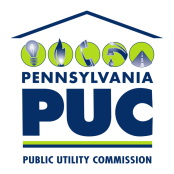 COMMONWEALTH OF PENNSYLVANIA PUBLIC UTILITY COMMISSIONOffice of Administrative Law JudgeP.O. IN REPLY PLEASE REFER TO OUR FILE